ТЕХНИКА И ТЕХНОЛОГИЈАЗА 6. РАЗРЕД30. АПРИЛ 2020.Скица саобраћајног полигонаУпутствоИспод текста на другој страни дат је цртеж саобраћајног полигона.Цртеж урадити према вашим мерама.Испод цртежа имате текст који означава елементе полигона од 1-10.Све што је назначено на цртежу треба да урадите у свесци.Рок за израду техничког цртежа  - 7 дана.- цртеж сликати и послати на “GOOGLE CLASSROOM”/учионицу.Срећно! 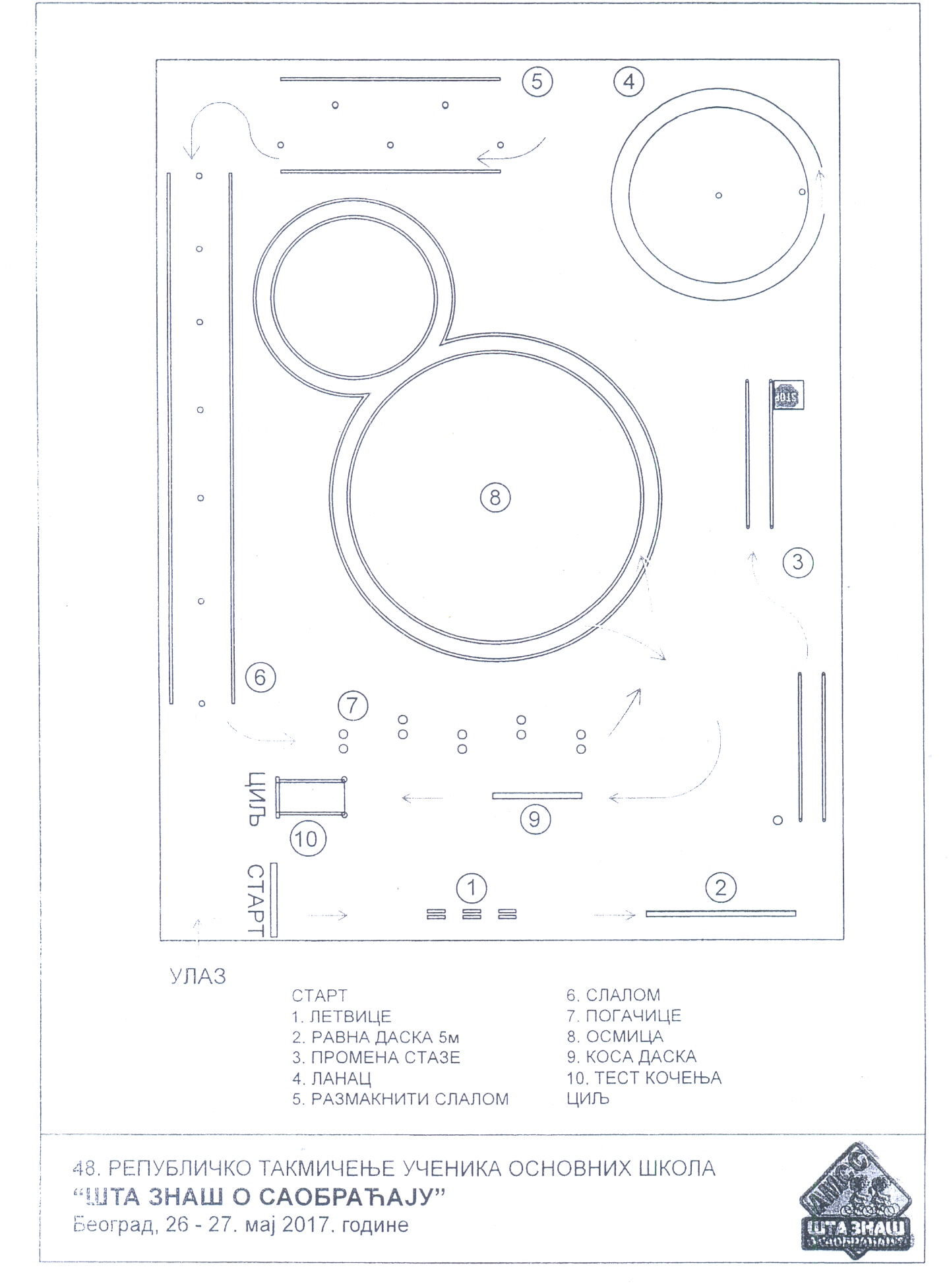 